		آمار  روزانه شناورهای تخلیه وبارگیری شرکت آریا بنادر ایرانیان	از ساعت  45: 06  تا ساعت 06:45 مورخه 03/10/1400 لغایت 04/10/1400		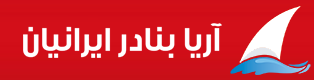      کارشناس امور بندری شرکت آریا بنادر ایرانیان                                         امیر صابری کهناسکلهنام شناورنام کشتیرانیتناژ  تخلیهتناژبارگیریمحل تخلیهنوع تجهیزاتمحموله کشتیمحموله کشتیتاریخ و ساعت پهلوگیریتاریخ و ساعت شروع عملیاتتناژ  تخلیه و بارگیــریتناژ  تخلیه و بارگیــریتناژ  تخلیه و بارگیــریمجموع تناژ سه شیفتتناژباقیمانده /اتمام تخلیه یا بارگیری(تن)زمان عملیات(OT)زمان عملیات(OT)نرم متوسطنرم متوسطماندگاری دراسکله(ساعت)ماندگاری دراسکله(ساعت)اسکلهنام شناورنام کشتیرانیتناژ  تخلیهتناژبارگیریمحل تخلیهنوع تجهیزاتتخلیهبارگیریتاریخ و ساعت پهلوگیریتاریخ و ساعت شروع عملیاتتناژصبحتناژعصرتناژشبمجموع تناژ سه شیفتتناژباقیمانده /اتمام تخلیه یا بارگیری(تن)تخلیهبارگیریتخلیهبارگیریماندگاری دراسکله(ساعت)ماندگاری دراسکله(ساعت)3پارس خزر-2کالابران نسیم دریا11751718محوطه*تختهکیسه - پالت01/10/0001/10/00ت: *ت:*ت:*ت:*****************3پارس خزر-2کالابران نسیم دریا11751718محوطه*تختهکیسه - پالت08:0512:10******4آمسکی109آریا ترابر نوشهر29912244محوطهامیرآروینمنگان223گاتوالدکامیون کاماز15ذرتپالت-کیسهصندوق28/09/0028/09/00ت: *ت: *ت: *ت: ************13:00*801291294آمسکی109آریا ترابر نوشهر29912244محوطهامیرآروینمنگان223گاتوالدکامیون کاماز15ذرتپالت-کیسهصندوق10:5014:45ب: 205ب: 827ب:*ب:1032اتمام بارگیری:20:30*13:00*801291295وفا-2وفا پیروز کاسپین9331250محوطه*تختهپالت،کیسه-لوله 30/09/0030/09/00ت: *ت: *ت:*ت:*****************5وفا-2وفا پیروز کاسپین9331250محوطه*تختهپالت،کیسه-لوله 14:1015:30ب:*ب:*ب:*ب:*باقی بارگیری: 857******6پورت اولیا-3مواج دریا10531879حمل یکسرهانبارریلی4011ایتالتجهیزاتکیسهشمش روی29/09/0029/09/00ت: *ت: *ت:*ت:************20:05*52**6پورت اولیا-3مواج دریا10531879حمل یکسرهانبارریلی4011ایتالتجهیزاتکیسهشمش روی09:4513:30ب: 164ب: 505ب:355ب:1024باقی بارگیری :367*20:05*52**7راشا-1دلتا مارین خزر11061703محوطهریلی4009لیبهر4017تختهپالت-کیسه30/09/0030/09/00ت: *ت:* ت:*ت:************17:40*23**7راشا-1دلتا مارین خزر11061703محوطهریلی4009لیبهر4017تختهپالت-کیسه13:0015:00ب: 145ب: 155ب:106ب:406باقی بارگیری :1042*17:40*23**8کالی والاآریا ترابر2860*2/1 هکتاری*جو*01/10/008کالی والاآریا ترابر2860*2/1 هکتاری*جو*22:309سومیادریای خزر3601384محوطه کانتینریلیبهر 4017کانتینر پر40(6)خالی20(13)40(29)پالت.کیسه.کانتینرپر40(7)20(7)سواری(4)-جعبه01/10/0001/10/00ت:*ت:*ت:92ت:92اتمام تخلیه:04:0002:15*41***9سومیادریای خزر3601384محوطه کانتینریلیبهر 4017کانتینر پر40(6)خالی20(13)40(29)پالت.کیسه.کانتینرپر40(7)20(7)سواری(4)-جعبه16:1519:20ب:*ب:*ب:*ب:*باقی بارگیری :138402:15*41***توضیحات : توضیحات : توضیحات : توضیحات : توضیحات : توضیحات : توضیحات : توضیحات : توضیحات : توضیحات : توضیحات : توضیحات : توضیحات : توضیحات : توضیحات : توضیحات : توضیحات : توضیحات : توضیحات : توضیحات : توضیحات : توضیحات : 